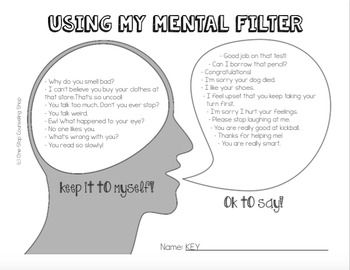 Using my mental filter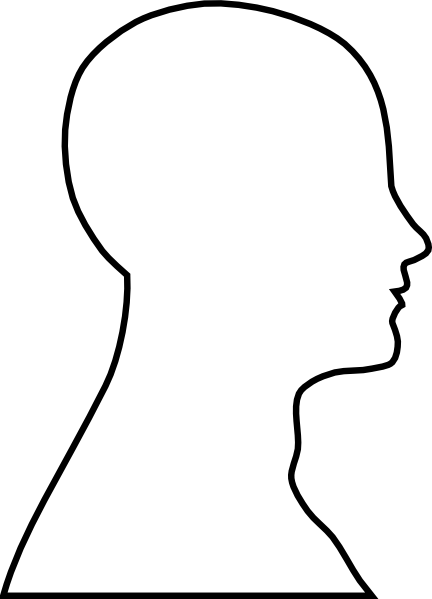 